ҠАРАР                                                                                                  РЕШЕНИЕ 20 июнь 2023 йыл                                №381                            20 июня 2023 годаО назначении выборов депутатов Совета сельского поселения  Большешадинский сельсовет муниципального района  Мишкинский район Республики Башкортостан  пятого  созыва на 10 сентября 2023 года В связи с истечением срока полномочий депутатов Совета сельского поселения Большешадинский сельсовет муниципального района  Мишкинский район Республики Башкортостан  четвертого созыва, руководствуясь статьей 10  Кодекса Республики Башкортостан о выборах, Совет сельского поселения  Большешадинский сельсовет муниципального района  Мишкинский район Республики Башкортостан  р е ш и л:Назначить на 10 сентября 2023 года выборы депутатов Совета сельского поселения Большешадинский  сельсовет муниципального района   Мишкинский  район Республики Башкортостан  пятого  созыва.Опубликовать настоящее решение в районной газете «Дружба», «Келшымаш».Направить настоящее решение в территориальную избирательную комиссию муниципального района   Мишкинский  район Республики Башкортостан.      Глава сельского поселения                                                Р.К.Аллаяров БАШҠОРТОСТАН  РЕСПУБЛИҠАҺЫМИШКӘ РАЙОНЫМУНИЦИПАЛЬ РАЙОНЫНЫҢОЛО ШАҘЫ АУЫЛ СОВЕТЫ
АУЫЛ БИЛӘМӘҺЕ СОВЕТЫ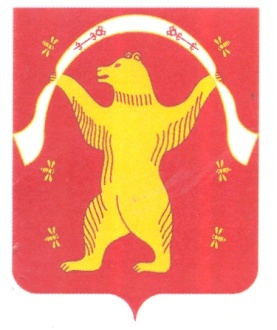 СОВЕТ СЕЛЬСКОГО ПОСЕЛЕНИЯ БОЛЬШЕШАДИНСКИЙ СЕЛЬСОВЕТ МУНИЦИПАЛЬНОГО РАЙОНА МИШКИНСКИЙ РАЙОНРЕСПУБЛИКА БАШКОРТОСТАН